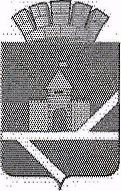 Российская ФедерацияСвердловская областьАДМИНИСТРАЦИЯ  ПЫШМИНСКОГО ГОРОДСКОГО ОКРУГАПОСТАНОВЛЕНИЕот 02.08.2019                                                                                  	     № 525пгт. ПышмаО внесении изменений в административный регламент по предоставлению администрацией Пышминского городского округа муниципальной услуги «Выдача разрешений на право организации розничных рынков на территории Пышминского городского округа»В целях приведения муниципальных правовых актов в соответствие с действующим законодательством Российской Федерации, руководствуясь Уставом Пышминского городского округа, постановлением администрации Пышминского городского округа от 25.12.2018 № 786 «Об утверждении порядка разработки и утверждения административных регламентов предоставления муниципальных услуг и осуществления муниципального контроля» п о с т а н о в л я ю:В административный регламент по предоставлению муниципальной услуги «Выдача разрешений на право организации розничных рынков на территории Пышминского городского округа», утвержденный постановлением администрации Пышминского городского округа от 18.07.2019 № 491 (далее – Регламент), внести следующие изменения:1.1 в подпункте 3.1.5 пункта 3.1 раздела 3 Регламента число 10 заменить числом 5.2. Настоящее постановление опубликовать в газете «Пышминские вести» и   разместить на официальном сайте Пышминского городского округа http:пышминский-го.рф. 3. Контроль исполнения настоящего постановления возложить на и.о. председателя комитета по экономике и инвестиционной политике администрации Пышминского городского округа Ульянова И.В. Глава Пышминского городского округа                                          В.В. Соколов